T ukaj si poglej svoje rešitve in popravi, če je kaj narobe. Čestitam, da si prišel do tukaj, ker to pomeni, da delaš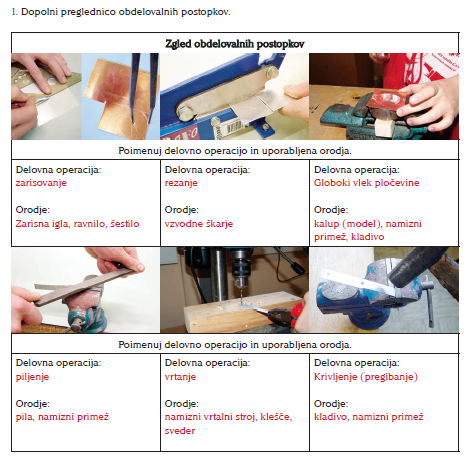 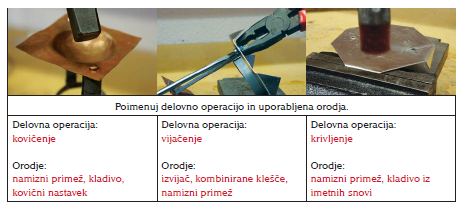 2. naloga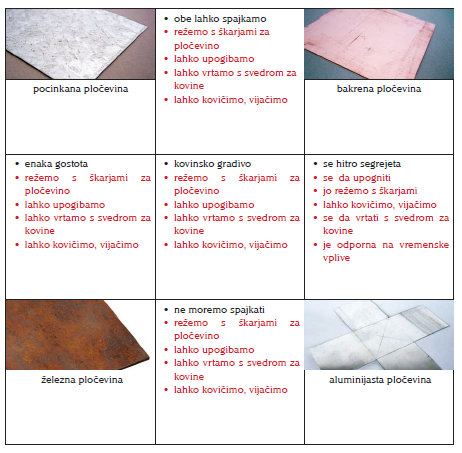 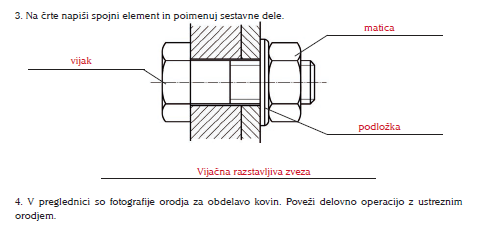 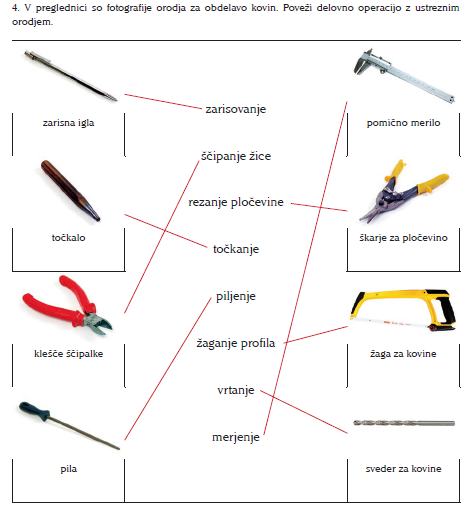 